Nombre de SitioNombre de SitioNombre de SitioNombre de SitioNombre de SitioNombre de SitioNombre de SitioNombre de SitioIdentificación de SitioIdentificación de SitioREUNIÓN DE GRUPOREUNIÓN DE GRUPOREUNIÓN DE GRUPOREUNIÓN DE GRUPOREUNIÓN DE GRUPOREUNIÓN DE GRUPOREUNIÓN DE GRUPOREUNIÓN DE GRUPOREUNIÓN DE GRUPOREUNIÓN DE GRUPOETO Data Entry Instructions: Families Program > Record NEW TouchPoint > Group Meeting TouchPointETO Data Entry Instructions: Families Program > Record NEW TouchPoint > Group Meeting TouchPointETO Data Entry Instructions: Families Program > Record NEW TouchPoint > Group Meeting TouchPointETO Data Entry Instructions: Families Program > Record NEW TouchPoint > Group Meeting TouchPointETO Data Entry Instructions: Families Program > Record NEW TouchPoint > Group Meeting TouchPointETO Data Entry Instructions: Families Program > Record NEW TouchPoint > Group Meeting TouchPointETO Data Entry Instructions: Families Program > Record NEW TouchPoint > Group Meeting TouchPointETO Data Entry Instructions: Families Program > Record NEW TouchPoint > Group Meeting TouchPointETO Data Entry Instructions: Families Program > Record NEW TouchPoint > Group Meeting TouchPointETO Data Entry Instructions: Families Program > Record NEW TouchPoint > Group Meeting TouchPoint General General GeneralOROROR Participant [Allows Enhanced Attendance Reporting] Participant [Allows Enhanced Attendance Reporting] Participant [Allows Enhanced Attendance Reporting] Participant [Allows Enhanced Attendance Reporting]Reunión de GrupoReunión de Grupo# de Familias de HIPPY que Asistían# de Familias de HIPPY que Asistían# de Familias de HIPPY que AsistíanDuraciónUbicaciónUbicaciónUbicaciónFechaFecha# de Niños que Asistían# de Niños que Asistían# de Niños que AsistíanHora de Inicio Iglesia Oficina de HIPPY Biblioteca Museo Iglesia Oficina de HIPPY Biblioteca Museo Parque Escuela Zoológica Otro (Especificar)# de Adultos que Asistían# de Adultos que Asistían# de Adultos que Asistían Iglesia Oficina de HIPPY Biblioteca Museo Iglesia Oficina de HIPPY Biblioteca Museo Parque Escuela Zoológica Otro (Especificar)Temas de Enriquecimiento: MARQUE TODAS QUE APLIQUETemas de Enriquecimiento: MARQUE TODAS QUE APLIQUETemas de Enriquecimiento: MARQUE TODAS QUE APLIQUETemas de Enriquecimiento: MARQUE TODAS QUE APLIQUETemas de Enriquecimiento: MARQUE TODAS QUE APLIQUETemas de Enriquecimiento: MARQUE TODAS QUE APLIQUETemas de Enriquecimiento: MARQUE TODAS QUE APLIQUEHora del Fin Iglesia Oficina de HIPPY Biblioteca Museo Iglesia Oficina de HIPPY Biblioteca Museo Parque Escuela Zoológica Otro (Especificar) Actividades Académicas o Creativas Servicios de la Comunidad Violencia Domestica Educación/Escuelas Excursiones  Finanzas Salud/Nutrición/Seguridad Orientación de HIPPY Crianza/Disciplina Positiva Metas Personales/Profesionales Desarrollo Social/Emocional Otro (Especificar Abajo) Actividades Académicas o Creativas Servicios de la Comunidad Violencia Domestica Educación/Escuelas Excursiones  Finanzas Salud/Nutrición/Seguridad Orientación de HIPPY Crianza/Disciplina Positiva Metas Personales/Profesionales Desarrollo Social/Emocional Otro (Especificar Abajo) Actividades Académicas o Creativas Servicios de la Comunidad Violencia Domestica Educación/Escuelas Excursiones  Finanzas Salud/Nutrición/Seguridad Orientación de HIPPY Crianza/Disciplina Positiva Metas Personales/Profesionales Desarrollo Social/Emocional Otro (Especificar Abajo) Actividades Académicas o Creativas Servicios de la Comunidad Violencia Domestica Educación/Escuelas Excursiones  Finanzas Salud/Nutrición/Seguridad Orientación de HIPPY Crianza/Disciplina Positiva Metas Personales/Profesionales Desarrollo Social/Emocional Otro (Especificar Abajo) Actividades Académicas o Creativas Servicios de la Comunidad Violencia Domestica Educación/Escuelas Excursiones  Finanzas Salud/Nutrición/Seguridad Orientación de HIPPY Crianza/Disciplina Positiva Metas Personales/Profesionales Desarrollo Social/Emocional Otro (Especificar Abajo) Actividades Académicas o Creativas Servicios de la Comunidad Violencia Domestica Educación/Escuelas Excursiones  Finanzas Salud/Nutrición/Seguridad Orientación de HIPPY Crianza/Disciplina Positiva Metas Personales/Profesionales Desarrollo Social/Emocional Otro (Especificar Abajo) Participó en el Juego de Roles del Currículo(Especificar Detalles) Participó en el Juego de Roles del Currículo(Especificar Detalles) Participó en el Juego de Roles del Currículo(Especificar Detalles) Participó en el Juego de Roles del Currículo(Especificar Detalles) Participó en el Juego de Roles del Currículo(Especificar Detalles) Fiesta/Celebración (Especificar) Premios/Reconocimiento Banquete Graduación  Feriado (Especificar Abajo) Picnic Otro (Especificar Abajo) Fiesta/Celebración (Especificar) Premios/Reconocimiento Banquete Graduación  Feriado (Especificar Abajo) Picnic Otro (Especificar Abajo) Fiesta/Celebración (Especificar) Premios/Reconocimiento Banquete Graduación  Feriado (Especificar Abajo) Picnic Otro (Especificar Abajo) Actividades Académicas o Creativas Servicios de la Comunidad Violencia Domestica Educación/Escuelas Excursiones  Finanzas Salud/Nutrición/Seguridad Orientación de HIPPY Crianza/Disciplina Positiva Metas Personales/Profesionales Desarrollo Social/Emocional Otro (Especificar Abajo) Actividades Académicas o Creativas Servicios de la Comunidad Violencia Domestica Educación/Escuelas Excursiones  Finanzas Salud/Nutrición/Seguridad Orientación de HIPPY Crianza/Disciplina Positiva Metas Personales/Profesionales Desarrollo Social/Emocional Otro (Especificar Abajo) Actividades Académicas o Creativas Servicios de la Comunidad Violencia Domestica Educación/Escuelas Excursiones  Finanzas Salud/Nutrición/Seguridad Orientación de HIPPY Crianza/Disciplina Positiva Metas Personales/Profesionales Desarrollo Social/Emocional Otro (Especificar Abajo)Currículo de HIPPY Pequeños Aprendices, Edad 2 Año 1, Edad 3 Año 2, Edad 4 Año 3, Edad 5Currículo de HIPPY Pequeños Aprendices, Edad 2 Año 1, Edad 3 Año 2, Edad 4 Año 3, Edad 5Currículo de HIPPY Pequeños Aprendices, Edad 2 Año 1, Edad 3 Año 2, Edad 4 Año 3, Edad 5 # de Paquete # de Paquete Fiesta/Celebración (Especificar) Premios/Reconocimiento Banquete Graduación  Feriado (Especificar Abajo) Picnic Otro (Especificar Abajo) Fiesta/Celebración (Especificar) Premios/Reconocimiento Banquete Graduación  Feriado (Especificar Abajo) Picnic Otro (Especificar Abajo) Fiesta/Celebración (Especificar) Premios/Reconocimiento Banquete Graduación  Feriado (Especificar Abajo) Picnic Otro (Especificar Abajo) Actividades Académicas o Creativas Servicios de la Comunidad Violencia Domestica Educación/Escuelas Excursiones  Finanzas Salud/Nutrición/Seguridad Orientación de HIPPY Crianza/Disciplina Positiva Metas Personales/Profesionales Desarrollo Social/Emocional Otro (Especificar Abajo) Actividades Académicas o Creativas Servicios de la Comunidad Violencia Domestica Educación/Escuelas Excursiones  Finanzas Salud/Nutrición/Seguridad Orientación de HIPPY Crianza/Disciplina Positiva Metas Personales/Profesionales Desarrollo Social/Emocional Otro (Especificar Abajo) Actividades Académicas o Creativas Servicios de la Comunidad Violencia Domestica Educación/Escuelas Excursiones  Finanzas Salud/Nutrición/Seguridad Orientación de HIPPY Crianza/Disciplina Positiva Metas Personales/Profesionales Desarrollo Social/Emocional Otro (Especificar Abajo)Lenguaje        Ingles             Español               AmbosLenguaje        Ingles             Español               AmbosLenguaje        Ingles             Español               AmbosLenguaje        Ingles             Español               AmbosLenguaje        Ingles             Español               Ambos Fiesta/Celebración (Especificar) Premios/Reconocimiento Banquete Graduación  Feriado (Especificar Abajo) Picnic Otro (Especificar Abajo) Fiesta/Celebración (Especificar) Premios/Reconocimiento Banquete Graduación  Feriado (Especificar Abajo) Picnic Otro (Especificar Abajo) Fiesta/Celebración (Especificar) Premios/Reconocimiento Banquete Graduación  Feriado (Especificar Abajo) Picnic Otro (Especificar Abajo)Imprima una hoja para firmar desde ETO.Hace una búsqueda de barra verde en la programa de Familias.Separa a los adultos de los niños por hacer clic y en el encabezamiento de adulto o niño en la lista.  Hace clic en el icono de la impresora en la esquina superior derecha.Imprima.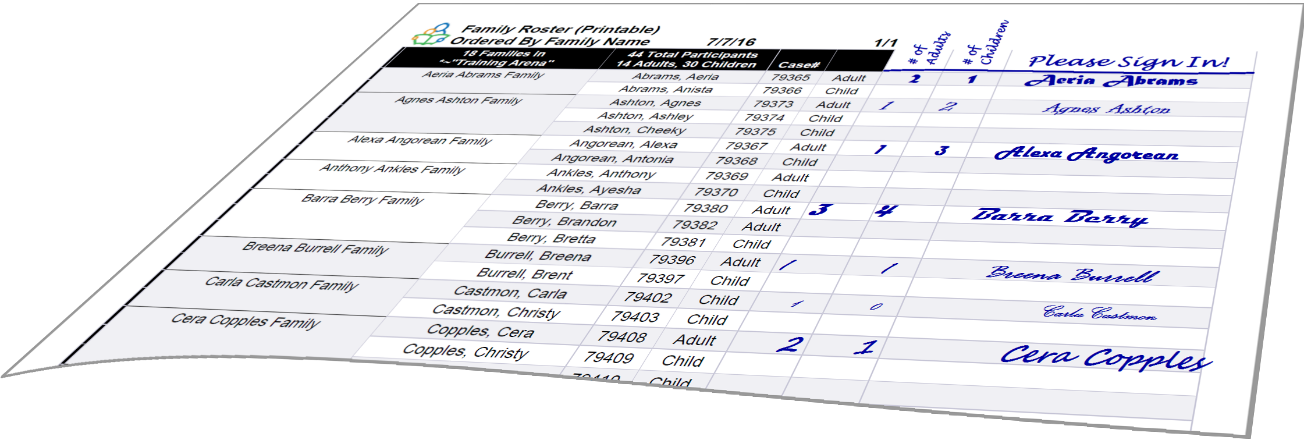 Imprima una hoja para firmar desde ETO.Hace una búsqueda de barra verde en la programa de Familias.Separa a los adultos de los niños por hacer clic y en el encabezamiento de adulto o niño en la lista.  Hace clic en el icono de la impresora en la esquina superior derecha.Imprima.Imprima una hoja para firmar desde ETO.Hace una búsqueda de barra verde en la programa de Familias.Separa a los adultos de los niños por hacer clic y en el encabezamiento de adulto o niño en la lista.  Hace clic en el icono de la impresora en la esquina superior derecha.Imprima.Imprima una hoja para firmar desde ETO.Hace una búsqueda de barra verde en la programa de Familias.Separa a los adultos de los niños por hacer clic y en el encabezamiento de adulto o niño en la lista.  Hace clic en el icono de la impresora en la esquina superior derecha.Imprima.Imprima una hoja para firmar desde ETO.Hace una búsqueda de barra verde en la programa de Familias.Separa a los adultos de los niños por hacer clic y en el encabezamiento de adulto o niño en la lista.  Hace clic en el icono de la impresora en la esquina superior derecha.Imprima.Imprima una hoja para firmar desde ETO.Hace una búsqueda de barra verde en la programa de Familias.Separa a los adultos de los niños por hacer clic y en el encabezamiento de adulto o niño en la lista.  Hace clic en el icono de la impresora en la esquina superior derecha.Imprima.Imprima una hoja para firmar desde ETO.Hace una búsqueda de barra verde en la programa de Familias.Separa a los adultos de los niños por hacer clic y en el encabezamiento de adulto o niño en la lista.  Hace clic en el icono de la impresora en la esquina superior derecha.Imprima.Imprima una hoja para firmar desde ETO.Hace una búsqueda de barra verde en la programa de Familias.Separa a los adultos de los niños por hacer clic y en el encabezamiento de adulto o niño en la lista.  Hace clic en el icono de la impresora en la esquina superior derecha.Imprima.Imprima una hoja para firmar desde ETO.Hace una búsqueda de barra verde en la programa de Familias.Separa a los adultos de los niños por hacer clic y en el encabezamiento de adulto o niño en la lista.  Hace clic en el icono de la impresora en la esquina superior derecha.Imprima.Imprima una hoja para firmar desde ETO.Hace una búsqueda de barra verde en la programa de Familias.Separa a los adultos de los niños por hacer clic y en el encabezamiento de adulto o niño en la lista.  Hace clic en el icono de la impresora en la esquina superior derecha.Imprima.Imprima una hoja para firmar desde ETO.Hace una búsqueda de barra verde en la programa de Familias.Separa a los adultos de los niños por hacer clic y en el encabezamiento de adulto o niño en la lista.  Hace clic en el icono de la impresora en la esquina superior derecha.Imprima.